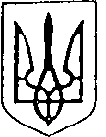 УКРАЇНАБільшівцівська селищна рада                                                                                              II сесія VIІI скликання РІШЕННЯвід 23 грудня 2020 року                                                                 смт. Більшівці                                   № 38Про затвердження технічної документації з нормативної                                                                               грошової оцінки земель населеного пункту с.Нараївка                      Більшівцівської селищної ради            Розглянувши «Технічну документацію з нормативної грошової оцінки земель населеного пункту с.Нараївка Більшівцівської селищної ради», розроблену Державною Службою України з питань геодезії, картографії та кадастру Державне підприємство «Івано-Франківський науково-дослідний та проектний інститут землеустрою» з метою економічного регулювання земельних відносин, визначення розмірів і встановлення порядку плати за землю, підвищення ефективності використання земель, враховуючи позитивний висновок державної експертизи землевпорядної документації, керуючись ст. 12, 122, 201 Земельного кодексу України, Законом України «Про оцінку земель», Законом України «Про плату за землю», Податковим кодексом України, ч.34 ст.26 Закону України «Про місцеве самоврядування в Україні», селищна радаВИРІШИЛА:Затвердити «Технічну документацію з нормативної грошової оцінки земель населеного пункту с.Нараївка Більшівцівської селищної ради» від 2020 року.Ввести в дію нормативну грошову оцінку земель населеного пункту с.Нараївка Більшівцівської селищної ради з 01.01.2021 року.Нормативна грошова оцінка земель  населеного пункту с.Нараївка Більшівцівської селищної ради області підлягає щорічній індексації відповідно до вимог діючого законодавства. Вважати таким, що втратило чинність рішення сімнадцятої сесії шостого    скликання Нараївської сільської ради від 28 липня 2013 року  «Про затвердження технічної документації з нормативно - грошової оцінки земель населеного пункту Нараївської сільської ради Галицького району».Передати до головного управління Держгеокадастру у Галицькому районі Івано-Франківської області примірник технічної документації з нормативної грошової оцінки земель населеного пункту с.Нараївка Більшівцівської селищної ради, для видачі витягів з нормативної грошової оцінки.Витяг з даного рішення направити у Галицьку державну податкову інспекцію Калуського управління ГУ ДПС в Івано-Франківській області.Відповідальність та координацію за виконання даного рішення покласти на селищного голову Саноцького В. П.Контроль за виконанням даного рішення покласти на постійну комісію з питань житлово-комунального господарства, комунальної власності, містобудування, будівництва, земельних відносин та охорони природи.Більшівцівський селищний голова                                         Василь СаноцькийУКРАЇНАБільшівцівська селищна рада                                                                                              II сесія VIІI скликання РІШЕННЯвід 23 грудня 2020 року                                                           смт. Більшівці               № 39Про затвердження технічної документації з нормативної                                         грошової оцінки земель населеного пункту с.Курів                               Більшівцівської селищної ради           Розглянувши «Технічну документацію з нормативної грошової оцінки земель населеного пункту с.Курів Більшівцівської селищної ради», розроблену Державною Службою України з питань геодезії, картографії та кадастру Державне підприємство «Івано-Франківський науково-дослідний та проектний інститут землеустрою» з метою економічного регулювання земельних відносин, визначення розмірів і встановлення порядку плати за землю, підвищення ефективності використання земель, враховуючи позитивний висновок державної експертизи землевпорядної документації, керуючись ст. 12, 122, 201 Земельного кодексу України, Законом України «Про оцінку земель», Законом України «Про плату за землю», Податковим кодексом України, ч.34 ст.26 Закону України «Про місцеве самоврядування в Україні», селищна радаВИРІШИЛА:Затвердити «Технічну документацію з нормативної грошової оцінки земель населеного пункту с.Курів Більшівцівської селищної ради» від 2020 року.Ввести в дію нормативну грошову оцінку земель населеного пункту с.Курів Більшівцівської селищної ради з 01.01.2021 року.Нормативна грошова оцінка земель  населеного пункту с.Курів Більшівцівської селищної ради підлягає щорічній індексації відповідно до вимог діючого законодавства. Вважати таким, що втратило чинність рішення чотирнадцятої сесії шостого скликання Курівської сільської ради від 29 грудня 2012 року  «Про затвердження технічної документації з нормативно - грошової оцінки земель населеного пункту Курівської сільської ради Галицького району».Передати до головного управління Держгеокадастру у Галицькому районі Івано-Франківської області примірник технічної документації з нормативної грошової оцінки земель населеного пункту с.Курів Більшівцівської селищної ради, для видачі витягів з нормативної грошової оцінки.Витяг з даного рішення направити у Галицьку державну податкову інспекцію Калуського управління ГУ ДПС в Івано-Франківській області.Відповідальність та координацію за виконання даного рішення покласти на селищного голову Саноцького В. П.Контроль за виконанням даного рішення покласти на постійну комісію з питань житлово-комунального господарства, комунальної власності, містобудування, будівництва, земельних відносин та охорони природи.Більшівцівський селищний голова                                         Василь СаноцькийУКРАЇНАБільшівцівська селищна рада                                                                                              II сесія VIІI скликання РІШЕННЯвід 23 грудня 2020 року                                                                    смт. Більшівці                        № 40Про затвердження технічної документації з нормативної                                              грошової оцінки земель населеного пункту с.Поділля                          Більшівцівської селищної ради            Розглянувши «Технічну документацію з нормативної грошової оцінки земель населеного пункту с.Поділля Більшівцівської селищної ради об’єднаної територіальної громади Галицького району Івано-Франківської області», розроблену Державною Службою України з питань геодезії, картографії та кадастру Державне підприємство «Івано-Франківський науково-дослідний та проектний інститут землеустрою» з метою економічного регулювання земельних відносин, визначення розмірів і встановлення порядку плати за землю, підвищення ефективності використання земель, враховуючи позитивний висновок державної експертизи землевпорядної документації, керуючись ст. 12, 122, 201 Земельного кодексу України, Законом України «Про оцінку земель», Законом України «Про плату за землю», Податковим кодексом України, ч.34 ст.26 Закону України «Про місцеве самоврядування в Україні», селищна радаВИРІШИЛА:Затвердити «Технічну документацію з нормативної грошової оцінки земель населеного пункту с.Поділля Більшівцівської селищної ради» від 2020 року.Ввести в дію нормативну грошову оцінку земель населеного пункту с.Поділля Більшівцівської селищної ради з 01.01.2021 року.Нормативна грошова оцінка земель  населеного пункту с.Поділля Більшівцівської селищної ради підлягає щорічній індексації відповідно до вимог діючого законодавства. Вважати таким, що втратило чинність рішення № 24-13/2012 тринадцятої сесії шостого скликання Подільської сільської ради від 02 грудня 2012 року «Про затвердження технічної документації з нормативно - грошової оцінки земель населеного пункту Подільської сільської ради Галицького району».Передати до головного управління Держгеокадастру у Галицькому районі Івано-Франківської області примірник технічної документації з нормативної грошової оцінки земель населеного пункту с.Поділля Більшівцівської селищної ради, для видачі витягів з нормативної грошової оцінки.Витяг з даного рішення направити у Галицьку державну податкову інспекцію Калуського управління ГУ ДПС в Івано-Франківській області.Відповідальність та координацію за виконання даного рішення покласти на селищного голову Саноцького В. П.Контроль за виконанням даного рішення покласти на постійну комісію з питань житлово-комунального господарства, комунальної власності, містобудування, будівництва, земельних відносин та охорони природи.Більшівцівський селищний голова                                         Василь СаноцькийУКРАЇНАБільшівцівська селищна рада                                                                                              II сесія VIІI скликання РІШЕННЯвід 23 грудня 2020 року                                                                смт. Більшівці                   № 41Про затвердження технічної документації з нормативної                                     грошової оцінки земель населеного пункту с.Яблунів                           Більшівцівської селищної ради           Розглянувши «Технічну документацію з нормативної грошової оцінки земель населеного пункту с.Яблунів Більшівцівської селищної ради об’єднаної територіальної громади Галицького району Івано-Франківської області», розроблену Державною Службою України з питань геодезії, картографії та кадастру Державне підприємство «Івано-Франківський науково-дослідний та проектний інститут землеустрою» з метою економічного регулювання земельних відносин, визначення розмірів і встановлення порядку плати за землю, підвищення ефективності використання земель, враховуючи позитивний висновок державної експертизи землевпорядної документації, керуючись ст. 12, 122, 201 Земельного кодексу України, Законом України «Про оцінку земель», Законом України «Про плату за землю», Податковим кодексом України, ч.34 ст.26 Закону України «Про місцеве самоврядування в Україні», селищна радаВИРІШИЛА:Затвердити «Технічну документацію з нормативної грошової оцінки земель населеного пункту с.Яблунів Більшівцівської селищної ради» від 2020 року.Ввести в дію нормативну грошову оцінку земель населеного пункту с.Яблунів Більшівцівської селищної ради з 01.01.2021 року.Нормативна грошова оцінка земель  населеного пункту с.Яблунів Більшівцівської селищної ради підлягає щорічній індексації відповідно до вимог діючого законодавства. Вважати таким, що втратило чинність рішення № 33 тринадцятої сесії шостого скликання Яблунівської сільської ради від 29 грудня 2012 року  «Про затвердження технічної документації з нормативно - грошової оцінки земель населеного пункту Яблунівської сільської ради Галицького району».Передати до головного управління Держгеокадастру у Галицькому районі Івано-Франківської області примірник технічної документації з нормативної грошової оцінки земель населеного пункту с.Яблунів Більшівцівської селищної ради, для видачі витягів з нормативної грошової оцінки.Витяг з даного рішення направити у Галицьку державну податкову інспекцію Калуського управління ГУ ДПС в Івано-Франківській області.Відповідальність та координацію за виконання даного рішення покласти на селищного голову Саноцького В. П.Контроль за виконанням даного рішення покласти на постійну комісію з питань житлово-комунального господарства, комунальної власності, містобудування, будівництва, земельних відносин та охорони природи.Більшівцівський селищний голова                                         Василь Саноцький